  Mrs. Stephanie & Mrs. Freedom’s Newsletter September 1, 2023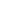 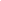 